Anotace diplomové práce Kompetence v neformálním vzděláváníPříklad inspirativního zdrojeTémata/využitelnost:	Neformální vzdělávání, celoživotní vzdělávání, kompetence k učení, kompetence ke kooperaci, kompetence interpersonální obecné, kompetence interpersonální k řešení problémů a kompetence intrapersonální.Zdroj/přístup:SOUČKOVÁ, Kateřina. Kompetence v neformálním vzdělávání. Olomouc, 2014. diplomová práce (Mgr.). UNIVERZITA PALACKÉHO V OLOMOUCI. Fakulta tělesné kultury. https://theses.cz/id/lydta8/diplomka.pdfAnotace:	Diplomová práce se zabývá kompetencemi a koncepcemi kompetencí tak, jak jsou prezentovány v různých systémech a dokumentech. V souvislosti s kompetencemi popisuje oblast neformálního vzdělávání a současné snahy o uznávání výsledků neformálního vzdělávání, to vše v rámci celoživotního vzdělávání. Práce popisuje deset základních koncepcí. Klíčové kompetence v nich představené syntetizuje a porovnává.V teoretické části se autorka zabývá těmito okruhy:Celoživotním vzděláváním (formy, celoživotní vzdělávání v evropském kontextu, další vzdělávání, nestátní neziskové organizace)Neformálním vzděláváním (neformální vzdělávání v ČR a v zahraničí, Klíče pro život, uznávání NFV)Kompetencemi (pojmy, vývoj kompetencí, klíčové kompetence, rozdělení KK, kompetenční model, osobní kompetenční portfolio)Teoretická část práce popisuje systém celoživotního učení a podíl dalšího vzdělávání na formování jedince. Představuje nejen celoživotní vzdělávání, další vzdělávání, neformální vzdělávání a kompetence, ale i přínos nestátních neziskových organizací pro rozvoj a realizaci neformálního vzdělávání. Část práce je věnovaná i výstupům projektů Klíče pro život a K2, které se zaměřují na podporu uznávání neformálního vzdělávání a jeho kvality v České republice.V praktické části, realizované formou výzkumu, si autorka vytýčila za cíl definovat a analyzovat jednotlivé kompetenční profily, které používají různé pedagogické systémy a organizace. Jako dílčí cíle pak: Vyhledat koncepty klíčových kompetencí v různých pedagogických systémech a organizacích Analyzovat jednotlivé koncepty klíčových kompetencí v základních parametrech a hlavních oblastech.Praktická část, popisuje a porovnává deset základních kompetenčních konceptů: Rámcový vzdělávací program pro základní vzdělávání, Národní soustava kvalifikací, Národní soustava povolání, výstupy projektu Klíče pro život, klíčové kompetence podle Organizace pro ekonomickou spolupráci a rozvoj, Evropský referenční rámec – klíčové kompetence pro celoživotní učení, Youthpass, Kompetence pro trh práce, Kompetence pro život. Koncepty jsou nejprve analyzovány a popsány jednotlivé kompetence, tak jak je koncepty uvádějí v dostupné literatuře. Následuje porovnání konceptů v pěti kategoriích kompetencí. Kategorie byly stanoveny na kompetence k učení, kompetence ke kooperaci, kompetence interpersonální obecné, kompetence interpersonální k řešení problémů a kompetence intrapersonální.Zpracoval: Jiří Bakončík, odborný pracovník centra kolegiální podpory Ostrava NPI ČR dne 27. 11. 2020 v rámci projektu Propojování formálního a neformálního vzdělávání včetně zájmového, číslo projektu: CZ.02.3.68/0.0/0.0/16_032/0008160 Licence:		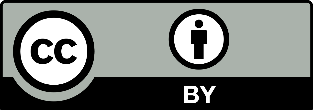 